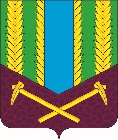 Иркутская областьМуниципальное образование«Тулунский район»ДУМАТулунского муниципального районавосьмого созываРЕШЕНИЕ31 октября 2023 года                                                                  № 20г. ТулунО состоянии материально-технической базылечебно-профилактических подразделений,расположенных на территории Тулунскогомуниципального района и перспективе ихразвития	Заслушав информацию главного врача ОГБУЗ «Тулунская городская больница» Гусевской Е.В. о состоянии материально-технической базы лечебно-профилактических подразделений, расположенных на территории Тулунского муниципального района и перспективе их развития, руководствуясь статьями 27, 44 Устава муниципального образования «Тулунский район», Дума Тулунского муниципального района Р Е Ш И Л А: 1.Информацию главного врача ОГБУЗ «Тулунская городская больница» Гусевской Е.В. о состоянии материально-технической базы лечебно-профилактических подразделений, расположенных на территории Тулунского муниципального района и перспективе их развития принять к сведению (прилагается).2. Рекомендовать главному врачу ОГБУЗ «Тулунская городская больница» Гусевской Е.В. продолжить мероприятия по улучшению материально-технической базы лечебно-профилактических подразделений, расположенных на территории Тулунского муниципального района с учетом выявленных проблем депутатами Думы Тулунского муниципального района на своих избирательных округах. Об итогах проведенных мероприятий проинформировать депутатов на заседании Думы Тулунского муниципального района в апреле 2024 года.Председатель Думы Тулунскогомуниципального района                                                                        М.С.ШавельПриложение к решению Думы Тулунского                                                                                                                                муниципального района от 31 октября 2023 № 20О состоянии материально-технической базы лечебно-профилактических подразделений и перспективе их развитияМатериально-техническая база лечебно-профилактических подразделений ОГБУЗ «Тулунская городская больница» расположенных на территории Тулунского района складывается из нескольких составляющих:-  это техническое состояние зданий и сооружений, включая системы наружных коммуникаций, внутреннего водоснабжения, отопления, канализации, электроснабжения, телефонной связи, каналов связи интернет и прочее;-  оснащение структурных подразделений медицинским оборудованием, отвечающим современным требованиям науки и техники;-  обеспечение мягким и хозяйственным инвентарем, автотранспортом.Применение современных технологий в области медицины требует совершенствование материально-технической базы и оснащение модернизированным оборудованием.На данный момент материально-техническая база структурных подразделений расположенных на территории Тулунского района во многом не отвечает современным требованиям. Общее количество лечебно-профилактических зданий – 58, из них требуют реконструкции или капитального ремонта – 6 или 10,34 %, в том числе: врачебная амбулатория село Алгатуй, участковая больница село Шерагул, участковая больница село Котик, врачебная амбулатория село  Икей, ФАП деревня Булюшкина, участковая больница село Будагово. В настоящее время ведутся текущие ремонтные работы в следующих структурных подразделениях:-  ведется текущий ремонт в участковой больнице село Котик и врачебной амбулатории село Алгатуй (общестроительные работы-штукатурные работы, побелка, покраска), врачебная амбулатория село Алгатуй (установка противопожарной двери, установка светильников в кол-ве 10 штук);-  завершение строительства и ввод эксплуатацию в 2023 году ФАП с. Мугун, врачебной амбулатории с. Гуран, котельной (терморобот) с. Икей;-  разработан проект и произведено обследование здания ФАП д. Булюшкина; Начинается подготовка структурных подразделений  к отопительному сезону 2023 года. На ремонт котельных, кровель, наружных коммуникаций, систем водоснабжения, канализации, отопления, энергоснабжения требуется сумма в размере 123970  руб. финансирование составило 123970 руб. Один из важных вопросов на сегодняшний день - обеспечение пожарной безопасности на объектах здравоохранения Тулунского района. Государственными инспекторами отдела надзорной деятельности и профилактической работы по г. Тулуну и Тулунскому району в 2023 году были проведены осмотры объектов здравоохранения, находящиеся на территории Тулунского района. Из 54 объектов 37 имеют нарушения обязательных требований пожарной безопасности, в частности здания не оборудованы автоматической пожарной сигнализацией, системой оповещения  и управления эвакуацией при пожаре, что составляет 68 % из общего числа обследуемых объектов. Для выполнения всех мероприятий, предложенных МЧС, требуется привлечение значительных финансовых затрат, в бюджете здравоохранения на 2023 год на данные цели не было предусмотрено. В лечебных учреждениях выполнены противопожарные мероприятия, не требующие финансовых затрат: освобождены пути эвакуации от посторонних предметов, проведены очистки территорий от сгораемого мусора, проведены разъяснительные работы и инструктажи с медицинским персоналом, главным врачом утверждены инструкции о мерах пожарной безопасности, заведены журналы эксплуатации систем противопожарной защиты, установлены знаки пожарной безопасности, разработана инструкция о действиях дежурного персонала при получении сигналов о пожаре, а так же проводятся практические занятия с медицинским персоналом по действиям при пожаре и эвакуации больных с приглашением районных инспекторов ОНД и ПР. Здания принимаемые в эксплуатацию 2023 году (ФАП с. Мугун и врачебная амбулатория село Гуран) уже оснащены автоматической пожарной сигнализацией, системами эвакуацией при пожаре, системами видеонаблюдения. В рамках программы «Модернизации первичного звена здравоохранении» в 2023 году освоены на 100% финансовые средства на строительство следующих объектов здравоохранения:-  ФАП с. Мугун;-  врачебная амбулатория с. Гуран;  Одним из главных вопросов на сегодняшний день является обеспечение в 2023 году автотранспортом. Из имеющегося автопарка оснащены следующие территории Тулунского района: с. Котик, с. Бурхун, с. Гуран, с. Будагово, с. Шерагул, с. Алгатуй, с. Икей, д. Евдокимова, с. Ишедей, пос. Аршан, с. Уйгат, с. Гадалей, д. Владимировка. При распределении автотранспорта учитывается участковый принцип, т.е. автомобиль работает с близлежащими сельскими поселениями. В рамках  программы «Модернизации первичного звена здравоохранения» 2023 году получили автотранспорт участковая больница с. Будагово Лада гранта.Главная составляющая материально-технической базы – оснащение лечебно-профилактических подразделений современным медицинским и технологическим оборудованием, а также их своевременный ремонтный сервис. Медицинское оборудование для оснащения ФАП, врачебной амбулатории является универсальным и учитывает специфику оказания медицинской помощи населению. Оснащение, проводится в соответствии табелем оснащения, утвержденным  приказом Минздрава РФ N 543н от 15 мая 2012 г. В стандарте перечислены следующие группы оснащения: мебель, диагностические аппараты, инструменты, оснащение для хранения лекарственных препаратов, укладки для оказания первой помощи и забора материалов на анализ, средства для дезинфекции и сбора отходов. В 2023 году на приобретение медицинского оборудования предусмотрено 2445786 тыс. руб. С целью контроля за техническим состояние медицинского оборудования заключен контракт с ООО «ЭраМед» на сумму 13399543,52руб. Договор на поверку медицинского оборудования в 2023г на сумму 537567,45. Текущий ремонт оборудования проводится штатным специалистом. Также одной из важнейших составляющих материально – технического состояния  - это информатизация в системе здравоохранения. Большинство ФАПов подключены от современного оптоволоконного кабеля, который позволяет предавать любые объемы данных, незначительная доля подключена посредствам беспроводного подключения к сети это сельские территории, где технически сложно провести оптоволоконный кабель. В настоящее  время для сотрудников ФАПов подключенных к сети интернет стоит задача по увеличению исходящих медицинских документов оформленных в электронном виде, для этого сотрудниками отдела АСУ а также сотрудниками ПАО «Ростелеком» проводятся обучающие циклы для медицинских сотрудников Иркутской области. В случаях сбоев программного обеспечения или неполадок с интернетом, все вопросы решаются дистанционно сотрудниками АСУ. По состоянию на 15 октября 2023 года оснащены АРМ-врача (автоматизированное – рабочее место) 100% ФАПов, не подключенных к сети интернет 7 ФАПов 16,2%, основная причина в технической возможности, подключение сельских территорий запланировано на I квартал 2024 года.